Ferie zimowe
 w szkole
2019
                 PLAN ZAJĘĆ  DLA UCZNIÓW 
                     KLAS I –III
                    od godz. 9.00 – 11.00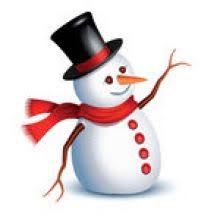 Poniedziałek 28.01.2019r.
Zajęcia plastyczne -  origami ,zajęcia w świetlicy szkolnejWtorek 29.01.2019r.
Zabawy ruchowe  (np. chusta Klanza), sala gimnastycznaŚroda  30.01.2019r.
Zabawy z kodowaniem, zajęcia w  świetlicy szkolnej
Czwartek 31.01.2019r.
„Tańcowała igła z nitką”- zabawa z szyciem,
zajęcia w świetlicy szkolnejPiątek 01.02.2019r.
Zabawa w teatr – chcę być aktorem,  zajęcia w świetlicy
Poniedziałek 04.02.2019r.
„Szydełkowo”- proste ściegi szydełkowe
„Pomniki Głogowa” – wycieczka po mieście
Wtorek 05.02.2019r.
cd. „Szydełkowo”- proste ściegi szydełkowe
cd. „Pomniki Głogowa” – wycieczka po mieście
Środa 06.02.2019r.
cd. „Szydełkowo”- proste ściegi szydełkowe
cd. „Pomniki Głogowa” – wycieczka po mieście
Czwartek 07.02.2019r.
Zajęcia plastyczne „Co można ulepić z plasteliny” – zajęcia w świetlicy szkolnej
Piątek 08.02.2019r.Plastyczna księgą pomysłów – kolaż „Owoce z filcu”-
 zajęcia w świetlicy szkolnej
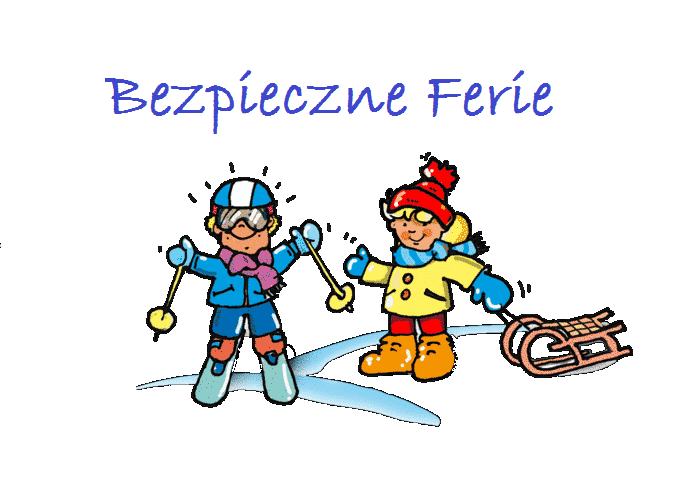 